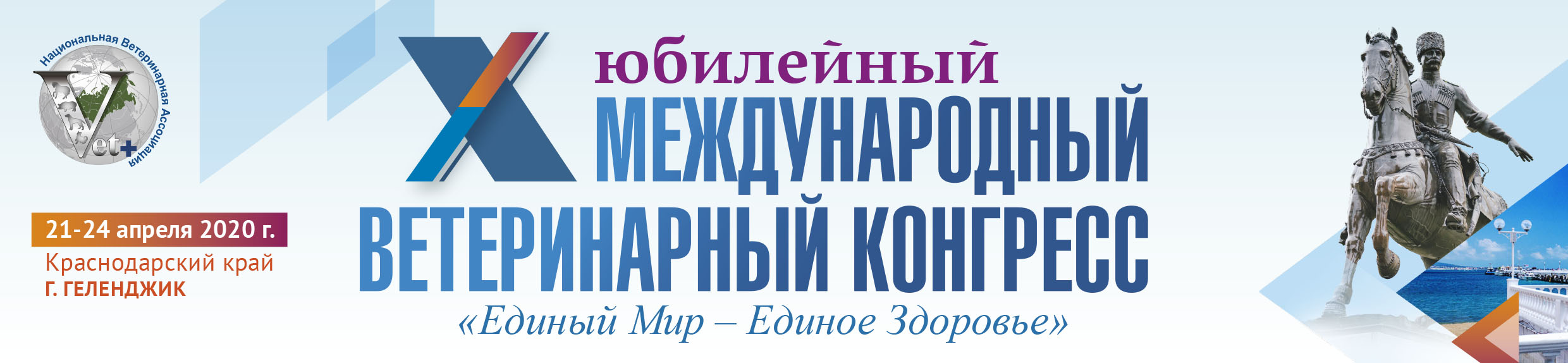 ЗАЯВКА НА УЧАСТИЕ(для физических лиц: специалистов госветслужб, животноводческих и птицеводческих хозяйств, агрохолдингов) Дата оформления заявки___________________________Мероприятия Международного Ветеринарного Конгресса **Для оптимизации работы Оргкомитета просим указать приоритетные профессиональные интересы (участие представителя организации в работе конкретных мероприятий)Участие в Конгрессе Для участия в конгрессе необходимо заполнить заявку и выслать ее по одному из следующих адресов:  E-mail: congress@rosvet.org, vetcongress@rosvet.org. Все интересующие вопросы по телефону:  +7( 995) 500 9618 Егорова Татьяна, Оплату за участие в конгрессе можно осуществить в рублях  по безналичному расчёту на р/с  ООО «СВЛ МЕНЕДЖМЕНТ».На основании заявки Участника, направленной в ООО «СВЛ МЕНЕДЖМЕНТ» посредством электронной, факсимильной и/или телефонной связи, на указанный Участником электронный адрес  будут направлены счет и  экземпляр договора. Счет необходимо оплатить не позднее 10 апреля 2020 г.  * Все цены указаны с НДСПо вопросам размещения обращаться по телефону: +7 (915) 480-43-47  Василий СидоровСертификаты подтверждающие участие в Конгрессе, и так же закрывающие документы (акт об оказании услуг, счет фактуру, Договор) участники смогут получить на стойках регистрации  22-23  апреля 2020 г.**Копию паспорта, приказа о назначении или оригинал справки с места работы, а также  последний лист трудовой книжки, заверенные синей печатью организации или отдел кадров организации необходимо направлять по вышеуказанным адресам и иметь при себе при получении ДоговоровВнимание! Заявка на участие в конгрессе  является неотъемлемой частью договора.Подробная информация о конгрессе на сайтах: www.vet-kongress.com,  www.rosvet.orgОрганизация (полное наименование)Организация (краткое  наименование)Вид деятельности организацииИНН/КПП организацииФИО Участника конгресса (представителей) полностьюДолжность УчастникаИНН УчастникаПочтовый адрес УчастникаНаименование банка УчастникаБИКр/ск/сЛицевой счетНа основании (приказ о назначении на должность из отдела кадров №, дата или справка с места работы)**Тел./факс отдела кадров организации: (с указанием кода города)Тел./факс участника (с указанием кода города) e-mail организации e-mail участникаНазвание Даты мероприятияВыбор мероприятия каждым участникомПленарная сессия «Нормативно-правовая база ветеринарной деятельности и механизмы ее регулирования»Конференция «Современные научные разработки и передовые технологии для промышленного птицеводства»Конференция «Актуальные ветеринарные проблемы в промышленном свиноводстве»Конференция «Актуальные ветеринарные аспекты  молочного и мясного животноводства»Конференция «Зоонозные болезни и резистентность их возбудителей к антибиотикам»Ключевая конференция для всех участников  X  МВК «Единый мир – единое здоровье»Стоимость, руб.  Объем услуг8000.00рубУчастие 1 представителя в работе Х Международного Ветеринарного Конгресса, посещение всех мероприятий Конгресса, комплект материалов конгресса, торжественный гала-ужин, Сертификат, подтверждающий участие в Конгрессе.